WALD, WILD UND WASSER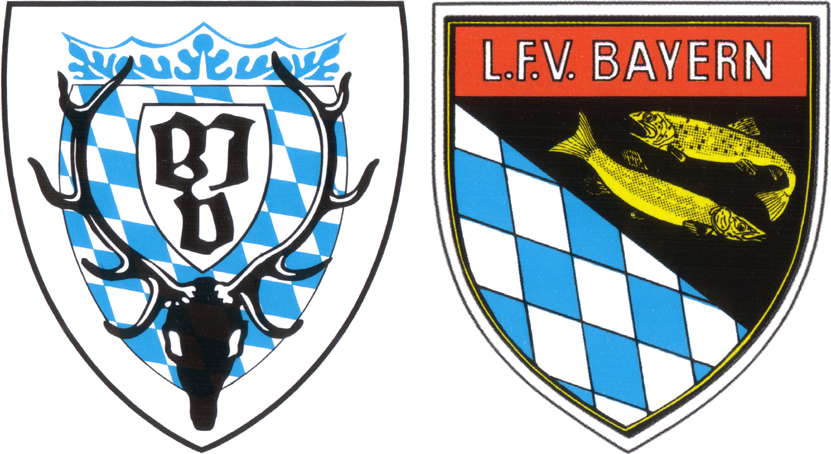 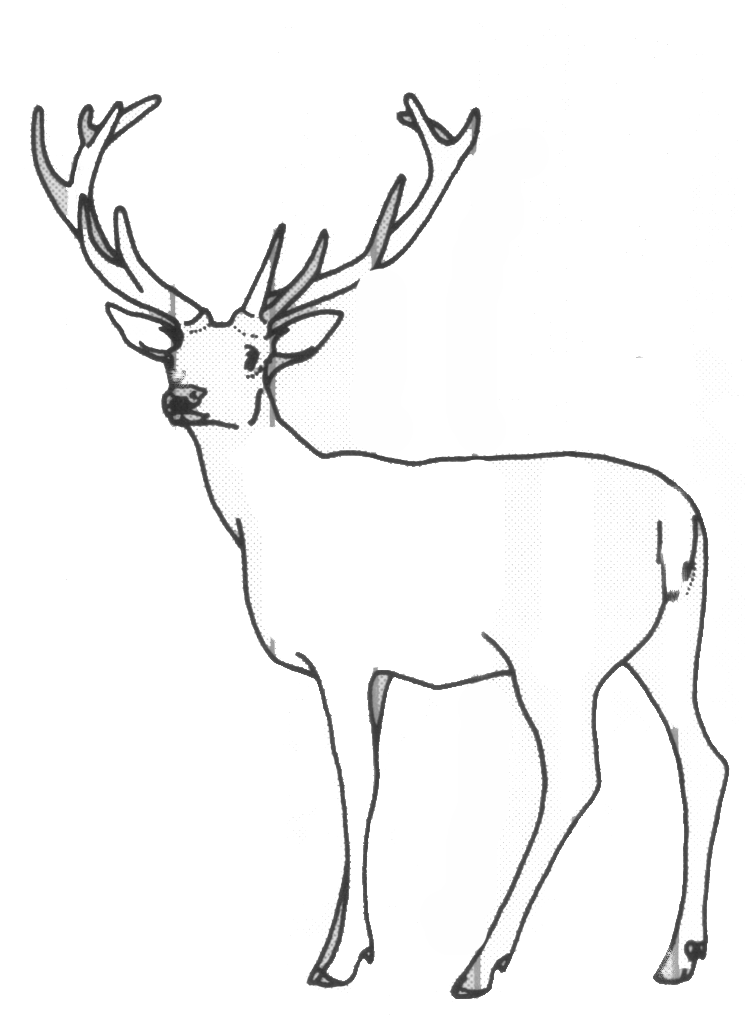 Rothirsch  >> LückentextRotwild -  die größte bei uns häufiger  vorkommende WildartDer frühere 					des Rotwildes waren 		 bis höchstens dünn bewaldete      	        und   			. Das Wild weidete am hellen  		  Gräser und Kräuter ab.  		ist das Rotwild von uns Menschen in den   	   abgedrängt. Dort ernährt es sich tagsüber von Trieben der 		, von Pilzen, von 					 und manchmal auch von der Rinde jüngerer Bäume, die es von den Stämmen  			. Nachts zieht es gern auf die Felder der Landwirte und besonders gern in den  		. Das Rotwild ist 				 und muss zwischen die Zeiten der				  immer Ruhepausen zum Wiederkäuen einlegen. Dabei darf es nicht gestört werden.Männliche Tiere tragen ein 			, das mit zunehmenden Alter immer 				 wird. Dieses Geweih aus Knochen wächst jedes 			 in der Zeit von April bis Juli neu. In dieser Zeit ist es von einer Haut umschlossen, die 			  heißt. Ist das Geweih 						, wird der Bast vom Knochen gefegt. Ende März des folgenden Jahres 			 der Hirsch das Geweih ab.WALD, WILD UND WASSERRothirsch  >> Lückentext > LösungsblattRotwild -  die größte bei uns vorkommende WildartDer frühere Lebensraum		 des Rotwildes waren offene	 bis höchstens dünn bewaldete Steppen und   Auen		 . Das Wild weidete am hellen  Tag	  Gräser und Kräuter ab.     Heute	ist das Rotwild von uns Menschen in den Wald  abgedrängt. Dort ernährt es sich tagsüber von Trieben der Bäume	, von Pilzen, von Waldfrüchten		 und manchmal auch von der Rinde jüngerer Bäume, die es von den Stämmen  schält	 . Nachts zieht es gern auf die Felder der Landwirte und besonders gern in den  Mais	 . Das Rotwild ist Wiederkäuer		 und muss zwischen die Zeiten der Nahrungsaufnahme	  immer Ruhepausen zum Wiederkäuen einlegen. Dabei darf es nicht gestört werden.Männliche Tiere tragen ein Geweih	 , das mit zunehmenden Alter immer mächtiger		 wird. Dieses Geweih aus Knochen wächst jedes Jahr		 in der Zeit von April bis Juli neu. In dieser Zeit ist es von einer Haut umschlossen, die „Bast“		 heißt. Ist das Geweih ausgewachsen		 , wird der Bast vom Knochen gefegt. Ende März des folgenden Jahres wirft	 der Hirsch das Geweih ab.